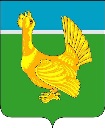 Администрация Верхнекетского районаПОСТАНОВЛЕНИЕО внесении изменений в постановление Администрации Верхнекетского района от 21.09.2011 № 989 «Об утверждении Порядка осуществления контроля за деятельностью муниципальных бюджетных учреждений и муниципальных казенных учреждений муниципального образования «Верхнекетский район»»В соответствии со статьёй 7 Федерального закона от 6 октября 2003 года №131-ФЗ «Об общих принципах организации местного самоуправления в Российской Федерации», постановляю:1. Внести в постановление Администрации Верхнекетского района от 21.09.2011 №989 «Об утверждении Порядка осуществления контроля за деятельностью муниципальных бюджетных учреждений и муниципальных казенных учреждений муниципального образования «Верхнекетский район» следующие изменения:	1) в наименовании слова «муниципального образования «Верхнекетский район»» заменить словами «муниципального образования Верхнекетский район Томской области»;	2) в пункте 1 слова «муниципального образования «Верхнекетский район»» заменить словами «муниципального образования Верхнекетский район Томской области»;	3) пункт 3 изложить в следующей редакции:«3. Контроль за исполнением настоящего постановления возложить на заместителя Главы Верхнекетского района по экономике и инвестиционной политике.»;4) в Порядке осуществления контроля за деятельностью муниципальных бюджетных учреждений и муниципальных казенных учреждений муниципального образования «Верхнекетский район», утвержденном указанным постановлением:	а) в наименовании слова «муниципального образования «Верхнекетский район»» заменить словами «муниципального образования Верхнекетский район Томской области»;	б) в пункте 5 слова «муниципального образования «Верхнекетский район»» заменить словами «муниципального образования Верхнекетский район Томской области».	2. Опубликовать настоящее постановление в информационном вестнике Верхнекетского района «Территория», разместить на официальном сайте Администрации Верхнекетского района.	3. Настоящее постановление вступает в силу со дня его официального опубликования.Глава Верхнекетского района                                                                    С.А.АльсевичБурган С.А.______________________________________________________________________________________Дело-2, УФ-1, РУО-1, бух. Адм.-1, Мискичекова-1.01 марта 2023 г.р.п. Белый ЯрВерхнекетского районаТомской области                №176